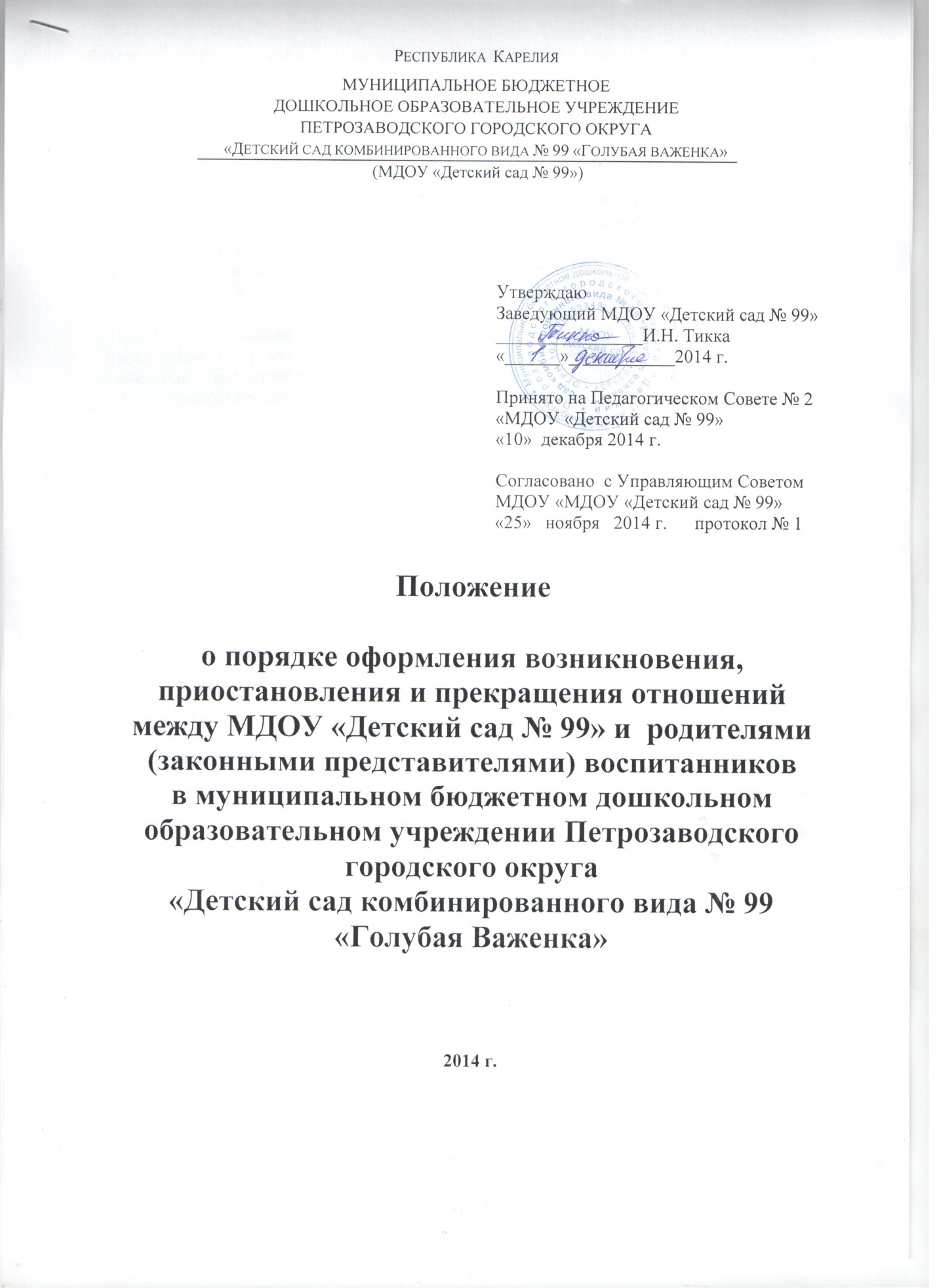 1. Общие положенияНастоящее  Положение разработано в соответствии с Федеральным законом «Об образовании в Российской Федерации» № 273-ФЗ от 29.12.2012г.1.2.  Настоящее  Положение регламентирует оформление возникновения, приостановления и прекращения отношений между Муниципальным бюджетным дошкольным образовательным учреждением Петрозаводского городского округа «Детский сад комбинированного вида № 99 «Голубая Важенка» (далее – Учреждение) и родителями (законными представителями) воспитанников (далее – образовательные отношения).1.3. Под отношениями в данном Положении понимается совокупность общественных отношений по реализации права граждан на образование, целью которых является освоение воспитанниками содержания Основной образовательной Программы дошкольного образования МДОУ «Детский сад № 99».2. Оформление возникновения образовательных отношений2.1. Основанием возникновения образовательных отношений между Учреждением  и родителями (законными представителями) является распорядительный акт (приказ) заведующего Учреждения о зачислении несовершеннолетнего воспитанника  в дошкольное образовательное учреждение.2.2. Изданию распорядительного акта о зачислении несовершеннолетнего воспитанника в Учреждение  предшествует заключение договора об образовании и заявления родителя (законного представителя).2.3. Права и обязанности участников образовательного процесса, предусмотренные,  законодательством об образовании и локальными актами Учреждения возникают, с даты зачисления  несовершеннолетнего воспитанника в Учреждение.2.4. Отношение между Учреждением, осуществляющим образовательную деятельность и родителями (законными представителями) регулируются договором об образовании.  Договор об образовании заключается в простой письменной форме между  Учреждением, в лице заведующего и родителями  (законными представителями) несовершеннолетнего воспитанника.3. Приостановление образовательных отношений3.1.   За воспитанником Учреждения сохраняется место:  в случае болезни;по заявлениям родителей (законных представителей)  на время прохождения санаторно-курортного лечения, карантина;по заявлениям родителей (законных представителей)  на время очередных отпусков родителей (законных представителей). иные причины указанные родителями (законными представителями) в заявлении.3.2. Родители (законные представители) несовершеннолетнего  воспитанника, для сохранения места представляют в Учреждение  документы, подтверждающие отсутствие воспитанника по уважительным  причинам. 4. Прекращение образовательных отношений4.1. Образовательные отношения прекращаются в связи с отчислением несовершеннолетнего воспитанника из организации, осуществляющей образовательную деятельность:- в связи с освоением Основной образовательной Программы дошкольного образования МДОУ «Детский сад № 99».4.2.  Образовательные отношения могут быть прекращены досрочно в следующих случаях:- по инициативе  родителей (законных представителей) несовершеннолетнего воспитанника, в том числе в случае перевода воспитанника   для продолжения освоения  образовательной программы в другую организацию, осуществляющую образовательную деятельность;- по обстоятельствам, не зависящим от воли родителей (законных представителей) несовершеннолетнего воспитанника и Учреждения, в том числе в случае ликвидации Учреждения; - по иным причинам, указанным в заявлении родителей (законных представителей)4.3. Досрочное прекращение образовательных отношений по инициативе родителей (законных представителей) несовершеннолетнего воспитанника не влечет для него каких-либо дополнительных, в том числе материальных, обязательств перед Учреждением, если иное не установлено договором об образовании.4.4.  Основанием для прекращения образовательных отношений является распорядительный акт (приказ) Учреждения, об отчислении несовершеннолетнего воспитанника.Права и обязанности  участников образовательного процесса, предусмотренные законодательством об образовании и локальными нормативными актами  Учреждения, прекращаются с даты его отчисления из Учреждения.4.5.  Учреждение в случае досрочного прекращения образовательных отношений по основаниям, не зависящим от воли организации, осуществляющей образовательную деятельность, обязано обеспечить перевод  несовершеннолетних воспитанников в другие организации, осуществляющие образовательную деятельность, и исполнить иные обязательства, предусмотренные договором об образовании.В случае прекращения деятельности Учреждения, а также в случае аннулирования у нее лицензии на право осуществления образовательной деятельности,   Учредитель образовательной организации обеспечивает перевод несовершеннолетних воспитанников с согласия родителей (законных представителей)  в другие образовательные организации, реализующие соответствующие образовательные программы.